ОТЧЕТуправляющей компании ООО «СОДРУЖЕСТВО СТОЛИЦ»о выполненных работах и оказанных услугахпо управлению и эксплуатации жилой части многоквартирного дома по адресу:г. Санкт-Петербург, улица Мебельная, дом 35, корп. 2за 2012 год                                  Общая площадь жилых и встроенных помещений здания:          35 123,10  м²                                                                                                                      Количество квартир:          711                                                                          Количество встроенных помещений:          26                                                                                                    Подземная автостоянка:         94 парковочных мест                                                                                                                                       Количество подъездов:         3                                                                                                           количество лифтов:         9                                                                                                                          Этажность:          25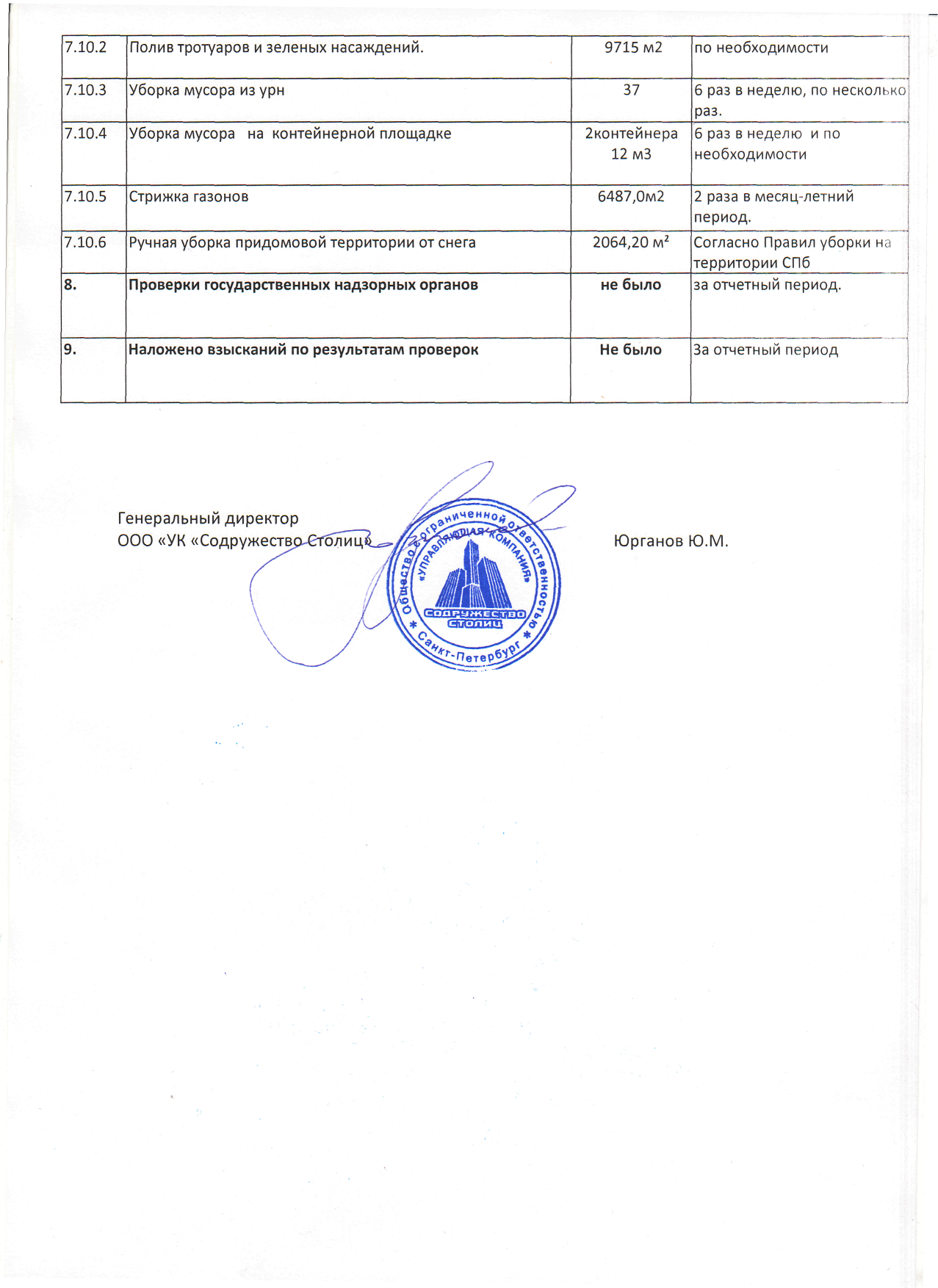 №№     п/пНаименование работНаименование работОбъемОбъемОбъемОбъемПериодичность1.Услуги по вводу объекта в эксплуатацию:Услуги по вводу объекта в эксплуатацию:Услуги по вводу объекта в эксплуатацию:Услуги по вводу объекта в эксплуатацию:Услуги по вводу объекта в эксплуатацию:Услуги по вводу объекта в эксплуатацию:Услуги по вводу объекта в эксплуатацию:1.1Организован приём от застройщика и дальнейшая передача собственников помещений: стульчиков унитаза, датчиков дыма, терморегуляторов, паспортов на водосчётчики душевых леек, пожарных рукавов, пож. Гидрантов, согласно проекта 42/09.Организован приём от застройщика и дальнейшая передача собственников помещений: стульчиков унитаза, датчиков дыма, терморегуляторов, паспортов на водосчётчики душевых леек, пожарных рукавов, пож. Гидрантов, согласно проекта 42/09.711 кв.,26 ком. помещ.711 кв.,26 ком. помещ.711 кв.,26 ком. помещ.711 кв.,26 ком. помещ.Май 2012 г. – по настоящее время1.2Организован приём от застройщика и дальнейшая выдача брелков от ворот паркинга владельцам парковочных мест Организован приём от застройщика и дальнейшая выдача брелков от ворот паркинга владельцам парковочных мест 94 мест94 мест94 мест94 местИюнь 2012 г – по настоящее время1.3Выполнена приёмка паспортов на квартирные эл.счётчики и ключи от них.Выполнена приёмка паспортов на квартирные эл.счётчики и ключи от них.711 паспортов,1422 кл.711 паспортов,1422 кл.711 паспортов,1422 кл.711 паспортов,1422 кл.Апрель 2012 г.1.4Выполнен приём кондукторов, затянутых в замоноличенные трубки ССВыполнен приём кондукторов, затянутых в замоноличенные трубки СС711 квартир711 квартир711 квартир711 квартирМай 2012 г.1.5Осуществлена приёмка в эксплуатацию сети освещения МОП, паркинга, техн. помещений, наружного освещения, выполненного в соответствии с проектом 42/09-ЭОсуществлена приёмка в эксплуатацию сети освещения МОП, паркинга, техн. помещений, наружного освещения, выполненного в соответствии с проектом 42/09-ЭМай 2012 г.1.6Приём на баланс оборудование: ГРЩ 1,2,3, ВРУ-Г, ЩС 1,2,3,4,5, РЩО 1,2,3, РЩА 1,2,3,4, ЩРЭ 1-72, Щ сот, Щ атп, Щтсж, Щкон 1,2,3 в соотв. с проектом 42/09-Э, с кабелями и ключами от данных щитов.Приём на баланс оборудование: ГРЩ 1,2,3, ВРУ-Г, ЩС 1,2,3,4,5, РЩО 1,2,3, РЩА 1,2,3,4, ЩРЭ 1-72, Щ сот, Щ атп, Щтсж, Щкон 1,2,3 в соотв. с проектом 42/09-Э, с кабелями и ключами от данных щитов.Май 2012 г.1.7Осуществлен приём качества и объёма чистовой отделки МОП, паркинга, тех. помещенийОсуществлен приём качества и объёма чистовой отделки МОП, паркинга, тех. помещенийАпрель-май 2012 г.1.8Осуществлена приёмка комплектов ключей:- квартир-офисных помещенийТехнические помещенияОсуществлена приёмка комплектов ключей:- квартир-офисных помещенийТехнические помещения1422 компл.42 компл.70 компл.1422 компл.42 компл.70 компл.1422 компл.42 компл.70 компл.1422 компл.42 компл.70 компл.Март – июль 2012 г.1.9Осуществлён приём монтажа мозаичного панно в 1, 2, 3 парадныхОсуществлён приём монтажа мозаичного панно в 1, 2, 3 парадных1750 х 3750 мм – 2 шт.1420 х 3750 мм – 1 шт.1750 х 3750 мм – 2 шт.1420 х 3750 мм – 1 шт.1750 х 3750 мм – 2 шт.1420 х 3750 мм – 1 шт.1750 х 3750 мм – 2 шт.1420 х 3750 мм – 1 шт.Июнь 2012 г.1.10Осуществлен монтаж:-  этажных табличек; - указателей на парадных;- таблички в лифтовых кабинах Осуществлен монтаж:-  этажных табличек; - указателей на парадных;- таблички в лифтовых кабинах 150 шт. 3 шт. 9 шт.150 шт. 3 шт. 9 шт.150 шт. 3 шт. 9 шт.150 шт. 3 шт. 9 шт.Июнь 20121.11Произвели приёмку работоспособности сигнала превышения аварийного уровня дренажно-насосной станции на пульте диспетчераПроизвели приёмку работоспособности сигнала превышения аварийного уровня дренажно-насосной станции на пульте диспетчера25.07.20121.12Организован заказ, поставка, монтаж почтовых ящиков и выдача ключейОрганизован заказ, поставка, монтаж почтовых ящиков и выдача ключей711 шт.711 шт.711 шт.711 шт.Август 2012 г.1.13Выполнена установка пожарных гидрантов в 1, 2, 3 парадныхВыполнена установка пожарных гидрантов в 1, 2, 3 парадных288 шт.288 шт.288 шт.288 шт.Сентябрь 2012 г.1.14Осуществлен переход на постоянный источник электроснабжения дома.Осуществлен переход на постоянный источник электроснабжения дома.Октябрь 2012 г.1.15Осуществлена приёмка работ по пуско-наладке приточных систем вентиляцииОсуществлена приёмка работ по пуско-наладке приточных систем вентиляцииНоябрь 2012 г.1.16Осуществлен приём в эксплуатацию оборудования ИТПОсуществлен приём в эксплуатацию оборудования ИТП5 ИТП5 ИТП5 ИТП5 ИТПНоябрь 2012 г.1.18Выполнен монтаж газонных ограждений (окончательно после выполнения благоустройства территории)Выполнен монтаж газонных ограждений (окончательно после выполнения благоустройства территории)752 м/п752 м/п752 м/п752 м/пНоябрь-декабрь 2012 г.2. Услуги по управлению многоквартирным домом: Услуги по управлению многоквартирным домом: Услуги по управлению многоквартирным домом: Услуги по управлению многоквартирным домом: Услуги по управлению многоквартирным домом: Услуги по управлению многоквартирным домом: Услуги по управлению многоквартирным домом:2.1Заключены договора:Заключены договора:2.1.1Управление многоквартирным домом с собственниками помещенийУправление многоквартирным домом с собственниками помещений5855855855852.1.2Договор энергоснабжения № 36936 от 11.09.2012 г. ОАО "Петербургская сбытовая компания"Договор энергоснабжения № 36936 от 11.09.2012 г. ОАО "Петербургская сбытовая компания"администрированиеадминистрированиеадминистрированиеадминистрированиепостоянно2.1.3Договор № 1714.34.037.2 от 15.12.11, дополнительное соглашение № 1 от 01.05.2012 г. – теплоснабжение в горячей воде на пусконаладочные работы./ ГУП «Топливно-энергетический комплекс Санкт-ПетербургаДоговор № 1714.34.037.2 от 15.12.11, дополнительное соглашение № 1 от 01.05.2012 г. – теплоснабжение в горячей воде на пусконаладочные работы./ ГУП «Топливно-энергетический комплекс Санкт-Петербургаадминистрирование администрирование администрирование администрирование временно2.1.4Договор № 34-662807-ЖФ-ВС от 29.05.12., соглашение № 1 от 13.07.2012 - на отпуск питьевой воды /ГУП " Водоканал Санкт-Петербурга"Договор № 34-662807-ЖФ-ВС от 29.05.12., соглашение № 1 от 13.07.2012 - на отпуск питьевой воды /ГУП " Водоканал Санкт-Петербурга"администрирование администрирование администрирование администрирование временно2.1.5Договор № 34-669548-ЖФ-ВО от 09.06.12, соглашение № 1 от 09.08.12 - прием сточных вод и загрязняющих веществ./ГУП " Водоканал Санкт-ПетербургаДоговор № 34-669548-ЖФ-ВО от 09.06.12, соглашение № 1 от 09.08.12 - прием сточных вод и загрязняющих веществ./ГУП " Водоканал Санкт-Петербургаадминистрированиеадминистрированиеадминистрированиеадминистрированиевременно2.1.6Договор № 249-МБ/12 ООО" Контраст" от 02.07.12. -вывоз бытовых и строительных отходов.      Договор № 249-МБ/12 ООО" Контраст" от 02.07.12. -вывоз бытовых и строительных отходов.      администрирование администрирование администрирование администрирование постоянно2.1.7Договор № 124 ООО" Спецстройтранс" от 01.05.12. -вывоз бытовых и строительных отходов.      Договор № 124 ООО" Спецстройтранс" от 01.05.12. -вывоз бытовых и строительных отходов.      администрированиеадминистрированиеадминистрированиеадминистрированиерасторгнут2.1.8 Договор № 11-1826 от 01.01.13. - Радиотрансляционная сеть Санкт-Петербурга. Договор № 11-1826 от 01.01.13. - Радиотрансляционная сеть Санкт-Петербурга.администрирование администрирование администрирование администрирование постоянно2.1.9 Договор № 10-1 /АППЗ/ от 02.05.12. -обслуживание автоматизированной противопожарной системы защиты.ООО «Содружество» Договор № 10-1 /АППЗ/ от 02.05.12. -обслуживание автоматизированной противопожарной системы защиты.ООО «Содружество»администрированиеадминистрированиеадминистрированиеадминистрированиепостоянно2.1.10Договор №В7ОРЕ-006588 от 23.04.12. на техническое обслуживание оборудования/ООО "ОТИС Лифт" /Договор №В7ОРЕ-006588 от 23.04.12. на техническое обслуживание оборудования/ООО "ОТИС Лифт" /администрированиеадминистрированиеадминистрированиеадминистрированиепостоянно2.1.11Договор № 2053 от 29.10.12./ООО " ИКЦ «Техэксперт сервис"Договор № 2053 от 29.10.12./ООО " ИКЦ «Техэксперт сервис"Диагностика лифтов(администрирование) Диагностика лифтов(администрирование) Диагностика лифтов(администрирование) Диагностика лифтов(администрирование) 1 раз в год2.1.12Договор № 22 – ТО на содержание внутридомовых инженерных систем общего назначения жилого дома от 01.01.2012 г.Договор № 22 – ТО на содержание внутридомовых инженерных систем общего назначения жилого дома от 01.01.2012 г.администрирование администрирование администрирование администрирование постоянно2.1.13Договор № 02/12-СТ от 02.05.2012 – обеспечение контрольно-пропускного режима, сохранности имущества ООО «Рапид-Гард»Договор № 02/12-СТ от 02.05.2012 – обеспечение контрольно-пропускного режима, сохранности имущества ООО «Рапид-Гард»администрированиеадминистрированиеадминистрированиеадминистрированиепостоянно2.1.14Договор № 40227 от 11.10.12./ЗАО ЛИНДСТРЕМ/-оказывает услуги по уходу за предоставляемыми вестибюльными ковриками.Договор № 40227 от 11.10.12./ЗАО ЛИНДСТРЕМ/-оказывает услуги по уходу за предоставляемыми вестибюльными ковриками.администрирование администрирование администрирование администрирование постоянно2.1.15Договор № 321/108 от  01.06.2012г. /ОАО" Станция профилактической дезинфекции" - оказание услуг по профилактической дезинфекции.Договор № 321/108 от  01.06.2012г. /ОАО" Станция профилактической дезинфекции" - оказание услуг по профилактической дезинфекции.администрированиеадминистрированиеадминистрированиеадминистрированиепостоянно2.1.16Договор № 19/12 от 20.04.2012 – на паспортно-регистрационное обслуживание граждан государственным казенным учреждением «Жилищное агентство Приморского района»Договор № 19/12 от 20.04.2012 – на паспортно-регистрационное обслуживание граждан государственным казенным учреждением «Жилищное агентство Приморского района»администрированиеадминистрированиеадминистрированиеадминистрированиепостоянно2.1.17Договор №501/11/П от 19.07.11.о приеме платежей с ОАО " Петербургский социальный коммерческий банк" (платежный терминал)Договор №501/11/П от 19.07.11.о приеме платежей с ОАО " Петербургский социальный коммерческий банк" (платежный терминал)администрированиеадминистрированиеадминистрированиеадминистрированиепостоянно2.1.18Договора по механизированной уборке придомовой территории ООО «Арасар» № АР-36/РЕ  от 11.12.12г., ООО «САКСТ» от 05.12.12г., ООО «РУБИН» от28.12.12г.Договора по механизированной уборке придомовой территории ООО «Арасар» № АР-36/РЕ  от 11.12.12г., ООО «САКСТ» от 05.12.12г., ООО «РУБИН» от28.12.12г.Временные (на зимний период)2.2Оформление и ведение технической документации на дом (оперативные журналы, журналы приема и учета заявок, инструктажей по ТБ обслуживающего персонала, учета энергоресурсов )Оформление и ведение технической документации на дом (оперативные журналы, журналы приема и учета заявок, инструктажей по ТБ обслуживающего персонала, учета энергоресурсов )20 журналов20 журналов20 журналов20 журналовежедневно в рабочие дни2.3Расчет платы за жилищно-коммунальные услугиРасчет платы за жилищно-коммунальные услуги711 квартир, 26 коммерч. помещений 94 мест паркинг 711 квартир, 26 коммерч. помещений 94 мест паркинг 711 квартир, 26 коммерч. помещений 94 мест паркинг 711 квартир, 26 коммерч. помещений 94 мест паркинг ежемесячно2.4Работа с населением: объявления на информационных досках с фотофиксациейРабота с населением: объявления на информационных досках с фотофиксациейНесколько раз в неделюНесколько раз в неделюНесколько раз в неделюНесколько раз в неделюза отчетный период2.5Обучены лица, из числа административно-технического персонала, ответственные за тепловую энергоустановку, организацию работы лифтов, за пожарную безопасностьОбучены лица, из числа административно-технического персонала, ответственные за тепловую энергоустановку, организацию работы лифтов, за пожарную безопасностьуправляющийуправляющийуправляющийуправляющийежегодно2.6Проведена аттестация обслуживающего персонала (электрики, сантехники, диспетчеры, дворники, уборщицы) на знание правил и норм производственной санитарии, техники безопасности и пожарной безопасностиПроведена аттестация обслуживающего персонала (электрики, сантехники, диспетчеры, дворники, уборщицы) на знание правил и норм производственной санитарии, техники безопасности и пожарной безопасности7777ежегодно2.7Управляющий дома и бухгалтер ведут приемы проживающих гражданУправляющий дома и бухгалтер ведут приемы проживающих граждансреда  10-13  четверг  17-20среда  10-13  четверг  17-20среда  10-13  четверг  17-20среда  10-13  четверг  17-202 раза в неделю2.9Участие в организации заочного голосования собственников по вопросам:Участие в организации заочного голосования собственников по вопросам:       711 квартир.       711 квартир.       711 квартир.       711 квартир.2.9.1Организации службы консьержей Организации службы консьержей 711 квартир, 26 нежилых помещений711 квартир, 26 нежилых помещений711 квартир, 26 нежилых помещений711 квартир, 26 нежилых помещенийПротокол № 02 от 05.12.12г.2.9.2 Организации службы охраны Организации службы охраны711 квартир, 26 нежилых помещений711 квартир, 26 нежилых помещений711 квартир, 26 нежилых помещений711 квартир, 26 нежилых помещенийПротокол № 02 от 05.12.12г.2.10Участие в очном собрании собственников паркинга по вопросам: 26.09.2012 г.Участие в очном собрании собственников паркинга по вопросам: 26.09.2012 г.94 парковочных места94 парковочных места94 парковочных места94 парковочных местаПротокол №01 от 01.09.2012г.2.10.1Утверждение видов работ (услуг) и размера платы работ (услуг), оказываемых при обслуживании встроенного гаража в многоквартирном домеУтверждение видов работ (услуг) и размера платы работ (услуг), оказываемых при обслуживании встроенного гаража в многоквартирном доме2.10.2Устройство системы доступа встроенного гаража.Устройство системы доступа встроенного гаража.2.10.3Установка ограждений, ограничивающих парковку автомобилей, рядом с въездом во встроенный гараж.Установка ограждений, ограничивающих парковку автомобилей, рядом с въездом во встроенный гараж.2.10.4Охрана встроенного гаража, перенос пульта диспетчеризации встроенного гаража на пульт диспетчеризации жилого дома.Охрана встроенного гаража, перенос пульта диспетчеризации встроенного гаража на пульт диспетчеризации жилого дома.2.11Участие в организации повторного заочного голосования по вопросу:Участие в организации повторного заочного голосования по вопросу:711 квартир711 квартир711 квартир711 квартир2.11.1Об установлении ограничения пользования мусоропроводом путем завариванияОб установлении ограничения пользования мусоропроводом путем завариванияГолосование продолжается2.12Организовано заочное голосование собственников по вопросам:Организовано заочное голосование собственников по вопросам:94 мест паркинг94 мест паркинг94 мест паркинг94 мест паркинг2.12.1Поставка, монтаж и пуско-наладка  системы видеонаблюдения в лифт холлах «-1» эт. И  при въезде в паркингПоставка, монтаж и пуско-наладка  системы видеонаблюдения в лифт холлах «-1» эт. И  при въезде в паркингГолосование продолжается2.12.2Поставка, монтаж дополнительного освещения в подземном паркингеПоставка, монтаж дополнительного освещения в подземном паркингеГолосование продолжается2.12.3Поставка, монтаж обзорного зеркала в паркингеПоставка, монтаж обзорного зеркала в паркингеГолосование продолжается2.13Производилась работа по выполнению гарантийных обязательств Застройщика ООО "Сэтл Сити" по местам общего пользования и придомовой территории:                                                                                                                                                                                                                  Производилась работа по выполнению гарантийных обязательств Застройщика ООО "Сэтл Сити" по местам общего пользования и придомовой территории:                                                                                                                                                                                                                  за отчетный период2.13.1 Ликвидация протечки в кв. 6, 16 и 26 (дефект пайки полипропил. труб в кв. 26)                                                                                                            Ликвидация протечки в кв. 6, 16 и 26 (дефект пайки полипропил. труб в кв. 26)                                                                                                            август 2012 г.2.13.2Произведено устранение скачков напора ХВС в водомерном узлеПроизведено устранение скачков напора ХВС в водомерном узле                1  ВУ                1  ВУ                1  ВУ                1  ВУиюль 2012г. – февраль 2013 г.2.13.3Произведено устранение протечки кровли паркингаПроизведено устранение протечки кровли паркингаОктябрь-ноябрь  2012 г.2.13.4Замена обратного клапана на системе ГВС верхней зоны ИТП1Замена обратного клапана на системе ГВС верхней зоны ИТП11 шт. ООО «ЭКО терм»1 шт. ООО «ЭКО терм»1 шт. ООО «ЭКО терм»1 шт. ООО «ЭКО терм»26.11.20122.13.5Зафиксирован дефект стены в коридоре 1 этажа в 1, 2, 3 парадных (акт от 30.11.2012 г.)Зафиксирован дефект стены в коридоре 1 этажа в 1, 2, 3 парадных (акт от 30.11.2012 г.)Ноябрь 2012 г.Устранение 2013 г.2.13.6Заменены КМ-20, отвечающих за освещение мест общего пользованияЗаменены КМ-20, отвечающих за освещение мест общего пользования6 шт.6 шт.6 шт.6 шт.Август 2012 г.2.13.7Проводилась работа по организации выполнения гарантийных обязательств в жилых помещениях и местах общего пользования  Проводилась работа по организации выполнения гарантийных обязательств в жилых помещениях и местах общего пользования  326 заявок326 заявок326 заявок326 заявокза отчетный период3.Работы и услуги по содержанию общего имущества в многоквартирном доме:Работы и услуги по содержанию общего имущества в многоквартирном доме:Работы и услуги по содержанию общего имущества в многоквартирном доме:Работы и услуги по содержанию общего имущества в многоквартирном доме:Работы и услуги по содержанию общего имущества в многоквартирном доме:Работы и услуги по содержанию общего имущества в многоквартирном доме:Работы и услуги по содержанию общего имущества в многоквартирном доме:3.1Услуги по дератизацииУслуги по дератизации40559,3 м240559,3 м240559,3 м21 раз в месяц1 раз в месяц3.2Услуги аварийно-диспетчерского обслуживания общедомовых системУслуги аварийно-диспетчерского обслуживания общедомовых систем75 заявок75 заявок75 заявоккруглосуточнокруглосуточно3.3Прием и исполнение заявок от населения (платные услуги)Прием и исполнение заявок от населения (платные услуги)59 заявок59 заявок59 заявок5 раз в неделю5 раз в неделю3.4Сезонные технические осмотры общего имущества многоквартирного домаСезонные технические осмотры общего имущества многоквартирного дома2 раза в год2 раза в год2 раза в годоктябрь 2012 г.октябрь 2012 г.3.5Выданы предписания по несанкционированной установке кондиционеров на фасаде зданий.Выданы предписания по несанкционированной установке кондиционеров на фасаде зданий.3 шт.3 шт.3 шт.За отчётный периодЗа отчётный период3.6Выданы предписания о демонтаже рекламных конструкций.Выданы предписания о демонтаже рекламных конструкций.5 шт.5 шт.5 шт.За отчётный периодЗа отчётный период3.7Выдано предписание по изменению конструкции остекления.Выдано предписание по изменению конструкции остекления.1 шт.1 шт.1 шт.За отчётный периодЗа отчётный период3.8Подготовка дома к зимнему отопительному сезону 2012-2013 гг.: предъявление систем инспекторам:Подготовка дома к зимнему отопительному сезону 2012-2013 гг.: предъявление систем инспекторам:общее имуществообщее имуществообщее имуществоС мая по 07 сентября 2012 г.С мая по 07 сентября 2012 г.3.8.1 Тепловой сети  Тепловой сети    5 - ИТП   5 - ИТП   5 - ИТП28.08.201228.08.20123.8.2Пожарного надзораПожарного надзора08.08.201208.08.20123.8.3 Газовой службы. Газовой службы.13.08.201213.08.20122.8.4Предъявление систем инспекторам ВодоканалаПредъявление систем инспекторам Водоканала   2  в/у   2  в/у   2  в/у04.09.201204.09.20123.8.5Сдача паспорта готовности дома в Государственную жилищную инспекцию.Сдача паспорта готовности дома в Государственную жилищную инспекцию.11107.09.201207.09.20123.8.6Гидравлическая промывка систем центрального отопления, систем горячего водоснабжения, индивидуальных тепловых пунктовГидравлическая промывка систем центрального отопления, систем горячего водоснабжения, индивидуальных тепловых пунктов5 ИТП,2 системы ГВС, 2 системы ЦО5 ИТП,2 системы ГВС, 2 системы ЦО5 ИТП,2 системы ГВС, 2 системы ЦО14.08.12.14.08.12.3.8.7 Химическая промывка теплообменников   Химическая промывка теплообменников  Итп 1,2, 3Итп 4Итп 1,2, 3Итп 4Итп 1,2, 3Итп 47-14.12.201208.02.2012 г7-14.12.201208.02.2012 г3.8.9Раскладка пожарных рукавовРаскладка пожарных рукавов288 шт.288 шт.288 шт.Сентябрь 2012 г.Сентябрь 2012 г.3.9Услуги по заявочному ремонту в квартирах:Услуги по заявочному ремонту в квартирах:98 заявок98 заявок98 заявокза отчетный период.за отчетный период.3.9.1сантехникасантехника12 заявок12 заявок12 заявок5раз в неделю.5раз в неделю.3.9.2электрикаэлектрика56 заявка56 заявка56 заявка5раза в неделю.5раза в неделю.3.9.3слаботочные системы (домофоны, АППЗ)слаботочные системы (домофоны, АППЗ)28 заявок28 заявок28 заявок1раз в неделю.1раз в неделю.3.9.4плотникплотник2 заявки от населения + обслуживание общего имущества2 заявки от населения + обслуживание общего имущества2 заявки от населения + обслуживание общего имущества1раз в неделю.1раз в неделю.3.10Услуги по обследованию аварийных квартирУслуги по обследованию аварийных квартир57 заявок57 заявок57 заявок5 раз в неделю5 раз в неделю3.11Работы по техническому обслуживанию общего имущества в доме:Работы по техническому обслуживанию общего имущества в доме:Работы по техническому обслуживанию общего имущества в доме:Работы по техническому обслуживанию общего имущества в доме:Работы по техническому обслуживанию общего имущества в доме:Работы по техническому обслуживанию общего имущества в доме:Работы по техническому обслуживанию общего имущества в доме:3.11.1По системам центрального отопления (в соответствии с Постановлением Госстроя № 170 от 27.09.2003г.)По системам центрального отопления (в соответствии с Постановлением Госстроя № 170 от 27.09.2003г.)в полном объемев полном объемев полном объеме5 раз в неделю5 раз в неделю3.11.2По системам горячего водоснабжения (в соответствии с Постановлением Госстроя № 170 от 27.09.2003г.)По системам горячего водоснабжения (в соответствии с Постановлением Госстроя № 170 от 27.09.2003г.)в полном объемев полном объемев полном объеме5 раз в неделю5 раз в неделю3.11.3По системам холодного водоснабжения(в соответствии с Постановлением Госстроя № 170 от 27.09.2003г.)По системам холодного водоснабжения(в соответствии с Постановлением Госстроя № 170 от 27.09.2003г.)в полном объемев полном объемев полном объеме5 раз в неделю5 раз в неделю3.11.4По системам канализации (в соответствии с Постановлением Госстроя № 170 от 27.09.2003г.)По системам канализации (в соответствии с Постановлением Госстроя № 170 от 27.09.2003г.)в полном объемев полном объемев полном объеме5 раз в неделю5 раз в неделю3.11.5Прочистка канализационных лежаков                                                                                                                                                                                                                  Прочистка канализационных лежаков                                                                                                                                                                                                                  45 лежаков45 лежаков45 лежаковпо графику ППР :- июнь – декабрь 2012 г.по графику ППР :- июнь – декабрь 2012 г.3.11.6По внутренним системам электроснабжения и электротехническим устройствам домаПо внутренним системам электроснабжения и электротехническим устройствам домав полном объемесогласно графика ППРв полном объемесогласно графика ППРв полном объемесогласно графика ППР3 раза в неделю3 раза в неделю3.11.8По системам контроля доступа (домофоны)По системам контроля доступа (домофоны)в полном объемев полном объемев полном объеме1 раз в неделю, по мере необходимости1 раз в неделю, по мере необходимости3.11.9По системам дымоудаления и противопожарной автоматикиПо системам дымоудаления и противопожарной автоматикив полном объемев полном объемев полном объеме1 раз в неделю, по мере необходимости1 раз в неделю, по мере необходимости3.11.10По системам противопожарного водопроводаПо системам противопожарного водопроводав полном объемев полном объемев полном объеме1 раз в неделю, по мере необходимости1 раз в неделю, по мере необходимости3.11.11По системам диспетчеризацииПо системам диспетчеризациив полном объемев полном объемев полном объеме1 раз в неделю, по мере необходимости1 раз в неделю, по мере необходимости3.11.12По индивидуальным тепловым пунктам и узлам учета тепловой энергииПо индивидуальным тепловым пунктам и узлам учета тепловой энергии5 ИТП5 ИТП5 ИТП1 раз в неделю, по мере необходимости1 раз в неделю, по мере необходимости3.11.13По повысительной насосной станции и водомерным узламПо повысительной насосной станции и водомерным узлам2 узла2 узла2 узла1 раз в неделю1 раз в неделю3.11.14Содержание общедомовых узлов учета  энергоресурсовСодержание общедомовых узлов учета  энергоресурсов5 - по теплу7-по ХВС16-по электроэнергии5 - по теплу7-по ХВС16-по электроэнергии5 - по теплу7-по ХВС16-по электроэнергииПостоянноПостоянно4.Санитарная уборка мест общего пользования (коридоры, лестницы, переходные балконы, технологические помещения)Санитарная уборка мест общего пользования (коридоры, лестницы, переходные балконы, технологические помещения)Санитарная уборка мест общего пользования (коридоры, лестницы, переходные балконы, технологические помещения)Санитарная уборка мест общего пользования (коридоры, лестницы, переходные балконы, технологические помещения)Санитарная уборка мест общего пользования (коридоры, лестницы, переходные балконы, технологические помещения)Санитарная уборка мест общего пользования (коридоры, лестницы, переходные балконы, технологические помещения)Санитарная уборка мест общего пользования (коридоры, лестницы, переходные балконы, технологические помещения)4.1Подметание полов коридоров, лестницПодметание полов коридоров, лестниц5428,9 м2по графику уборки.по графику уборки.по графику уборки.по графику уборки.4.2Влажная уборка полов 1-го этажа; влажная уборка кабин лифтовВлажная уборка полов 1-го этажа; влажная уборка кабин лифтов510,6 0 м26 раз в неделю6 раз в неделю6 раз в неделю6 раз в неделю4.2Влажная уборка полов выше 1-го этажаВлажная уборка полов выше 1-го этажа4918,3 м2по графику уборки.по графику уборки.по графику уборки.по графику уборки.4.4Мытье дверей и чистка стекол стеклопакетов в МОПМытье дверей и чистка стекол стеклопакетов в МОП342 шт.2 раза в год(дополнительно по мере загрязнения)2 раза в год(дополнительно по мере загрязнения)2 раза в год(дополнительно по мере загрязнения)2 раза в год(дополнительно по мере загрязнения)4.5Влажная уборка пожарных шкафовВлажная уборка пожарных шкафов115 шт.по графику уборки.по графику уборки.по графику уборки.по графику уборки.4.6Влажная уборка отопительных приборовВлажная уборка отопительных приборов103 шт.по графику уборки.по графику уборки.по графику уборки.по графику уборки.4.7Влажная протирка плафонов светильниковВлажная протирка плафонов светильников987 шт.1 раз в год/летний период/1 раз в год/летний период/1 раз в год/летний период/1 раз в год/летний период/4.8Замена грязепоглащающих вестибюльных ковровЗамена грязепоглащающих вестибюльных ковров11шт.1раз  в неделю- / зимний период/ 1раз в две недели - /летний период/1раз  в неделю- / зимний период/ 1раз в две недели - /летний период/1раз  в неделю- / зимний период/ 1раз в две недели - /летний период/1раз  в неделю- / зимний период/ 1раз в две недели - /летний период/4.9Вынос строительного мусора, складируемого собственниками в этажных коридорахВынос строительного мусора, складируемого собственниками в этажных коридорах150 м3за отчетный периодза отчетный периодза отчетный периодза отчетный период4.10Уборка паркингаУборка паркинга845,2м2По графику и по  необходимости.По графику и по  необходимости.По графику и по  необходимости.По графику и по  необходимости.4.11Уборка чердакаУборка чердака1142,5 м22 раза в год и по  необходимости2 раза в год и по  необходимости2 раза в год и по  необходимости2 раза в год и по  необходимости4.12Уборка в технических помещениях (влажная протирка оборудования и коммуникаций, влажное подметание пола)Уборка в технических помещениях (влажная протирка оборудования и коммуникаций, влажное подметание пола)825.8 м21 раз в квартал и по мере необходимости.1 раз в квартал и по мере необходимости.1 раз в квартал и по мере необходимости.1 раз в квартал и по мере необходимости.4.13Уборка кровли от мусораУборка кровли от мусора6570 м22 раза в год2 раза в год2 раза в год2 раза в год4.14Очистка парапетов кровли от снега и сосулекОчистка парапетов кровли от снега и сосулекпо периметрупо необходимостипо необходимостипо необходимостипо необходимости5.Вывоз и утилизация мусора:Вывоз и утилизация мусора:Вывоз и утилизация мусора:Вывоз и утилизация мусора:Вывоз и утилизация мусора:Вывоз и утилизация мусора:Вывоз и утилизация мусора:5.1Вывоз и утилизация твердых бытовых отходов и строительного мусора844 м3 (контраст)     783 м3 (СпецСтройТранс) 844 м3 (контраст)     783 м3 (СпецСтройТранс) 844 м3 (контраст)     783 м3 (СпецСтройТранс) за отчетный периодза отчетный периодза отчетный период6.Лифты:Лифты:Лифты:Лифты:Лифты:Лифты:Лифты:6.1Техническое обслуживание лифтов ООО   " ОТИС Лифт"Техническое обслуживание лифтов ООО   " ОТИС Лифт"9 шт. по договору № В7ОРЕ-006588 от 23.04.12 г.по договору № В7ОРЕ-006588 от 23.04.12 г.по договору № В7ОРЕ-006588 от 23.04.12 г.по договору № В7ОРЕ-006588 от 23.04.12 г.6.2Техническое диагностирование лифтовТехническое диагностирование лифтов9  шт. 12.12.12.12.12.12.12.12.12.12.12.12.7.Работы по текущему ремонту:Работы по текущему ремонту:Работы по текущему ремонту:Работы по текущему ремонту:Работы по текущему ремонту:Работы по текущему ремонту:Работы по текущему ремонту:7.1Домофоны:Домофоны:1.17Выполнен перенос кнопки считывателя в паркинге 1,2,3 парадных на выходах к лифтам, а также розетки подключения домофона ( установленных согласно проекта 42/09) по решению общего собрания собственников паркингаВыполнен перенос кнопки считывателя в паркинге 1,2,3 парадных на выходах к лифтам, а также розетки подключения домофона ( установленных согласно проекта 42/09) по решению общего собрания собственников паркинга6 ед.Акт от 14.12.2012 г.Акт от 14.12.2012 г.Акт от 14.12.2012 г.Акт от 14.12.2012 г.7.1.1восстановление работы контроля доступа по 2-й парадной /осн.вход и с пожарной лестницы/,3-й пар./осн. вх. и с пожарной лестницы/восстановление работы контроля доступа по 2-й парадной /осн.вход и с пожарной лестницы/,3-й пар./осн. вх. и с пожарной лестницы/10 разЗа отчётный периодЗа отчётный периодЗа отчётный периодЗа отчётный период7.1.2Замена жёсткого диска регистратора видеонаблюденияЗамена жёсткого диска регистратора видеонаблюдения1 шт.Ноябрь 2012 г.Ноябрь 2012 г.Ноябрь 2012 г.Ноябрь 2012 г.7.2Оконные и дверные заполнения:Оконные и дверные заполнения:7.2.1восстановление поврежденного остекления пожарной двери лифтового холла 1-ой парадной не установленными лицами.восстановление поврежденного остекления пожарной двери лифтового холла 1-ой парадной не установленными лицами.1 стеклопакет.Акт от 21.08.2012г.Акт от 21.08.2012г.Акт от 21.08.2012г.Акт от 21.08.2012г.7.2.2восстановление поврежденного остекления  дверей переходных лоджий  и в лифт- холлах, неустановленными лицами.восстановление поврежденного остекления  дверей переходных лоджий  и в лифт- холлах, неустановленными лицами.18 армированных стеколОтчетный периодОтчетный периодОтчетный периодОтчетный период7.2.3Замена сломанных доводчиковЗамена сломанных доводчиков31 доводчиковЗа отчётный периодЗа отчётный периодЗа отчётный периодЗа отчётный период7.2.4Замена сломанных ручек входной двери и металлопластиковой двериЗамена сломанных ручек входной двери и металлопластиковой двери4 шт.За отчетный периодЗа отчетный периодЗа отчетный периодЗа отчетный период7.3Центральное отопление:Центральное отопление:7.3.1Промывка 1 и 2 контуров теплообменного оборудования в ИТП 1, 2, 3 жилой частиПромывка 1 и 2 контуров теплообменного оборудования в ИТП 1, 2, 3 жилой части6 шт.акт от 14.12.2012 акт от 14.12.2012 акт от 14.12.2012 акт от 14.12.2012 7.3.2Промывка фильтров системы отопления в этажных коллекторах 1, 2, 3 парадные Промывка фильтров системы отопления в этажных коллекторах 1, 2, 3 парадные 78 шт.Декабрь 2012 г.Декабрь 2012 г.Декабрь 2012 г.Декабрь 2012 г.7.4Водопровод, канализация.Водопровод, канализация.7.4.1Расчеканка канализационного лежака и установка пластиковых заглушек d=110 мм./ не предусмотренных проектом/Расчеканка канализационного лежака и установка пластиковых заглушек d=110 мм./ не предусмотренных проектом/40 шт.За отчетный периодЗа отчетный периодЗа отчетный периодЗа отчетный период7.4.2Замена автоматических  воздухоотводчиков  на стояках системы отопленияЗамена автоматических  воздухоотводчиков  на стояках системы отопления3 шт.За отчетный периодЗа отчетный периодЗа отчетный периодЗа отчетный период7.4.3.Замена кранов шаровых на стояках системы отопленияЗамена кранов шаровых на стояках системы отопления9 шт.За отчетный периодЗа отчетный периодЗа отчетный периодЗа отчетный период7.4.4замена фанового лежака   в паркинге место № 96 d 100ммзамена фанового лежака   в паркинге место № 96 d 100мм3п/макт от 22.03.11г.акт от 22.03.11г.акт от 22.03.11г.акт от 22.03.11г.7.5Электроснабжение и электротехнические устройства.Электроснабжение и электротехнические устройства.7.5.1Полностью переоборудованы светильники с о сгоревшей арматурой.Полностью переоборудованы светильники с о сгоревшей арматурой.50 шт.за отчетный периодза отчетный периодза отчетный периодза отчетный период7.5.2замена перегоревших люминесцентных ламп в лифтовых холлах 1,2,3 парадных, паркинге, МОП.  замена перегоревших люминесцентных ламп в лифтовых холлах 1,2,3 парадных, паркинге, МОП.  325 шт.За отчетный периодЗа отчетный периодЗа отчетный периодЗа отчетный период7.5.3замена энергосберегающих ламп в М.О.П, подвал, тех.этаж, чердак. /перегоревших/.замена энергосберегающих ламп в М.О.П, подвал, тех.этаж, чердак. /перегоревших/.740шт.Отчетный периодОтчетный периодОтчетный периодОтчетный период7.5.4Замена на энергосберегающие лампы Е27 подсветку пожарных лестницЗамена на энергосберегающие лампы Е27 подсветку пожарных лестниц150 шт.За отчетный периодЗа отчетный периодЗа отчетный периодЗа отчетный период7.5.5замена перегоревших ламп подсветки фасадов G24замена перегоревших ламп подсветки фасадов G242 шт.За отчетный периодЗа отчетный периодЗа отчетный периодЗа отчетный период7.5.6Замена перегоревшей лампы подсветка холла первого этажа MasterЗамена перегоревшей лампы подсветка холла первого этажа Master1 шт.За отчётный периодЗа отчётный периодЗа отчётный периодЗа отчётный период7.5.7В целях экономии потребления электроэнергии осуществлено отключении линии освещения пожарных лестниц, находящейся у окна.В целях экономии потребления электроэнергии осуществлено отключении линии освещения пожарных лестниц, находящейся у окна.78 шт.7.5.8Замена автомата линии освещения пожарных лестниц в ГРЩ 1, 2, 3Замена автомата линии освещения пожарных лестниц в ГРЩ 1, 2, 33 шт.27.06.2012 г.27.06.2012 г.27.06.2012 г.27.06.2012 г.7.5.9Заменены автоматы освещения МОП в ГРЩ 1, 2, 3Заменены автоматы освещения МОП в ГРЩ 1, 2, 312 шт.8 Август 2012 г.8 Август 2012 г.8 Август 2012 г.8 Август 2012 г.7.5.10Замена УЗО наружное освещение в ГРЩ 1Замена УЗО наружное освещение в ГРЩ 11 ШТ.29.12.2012 Г.29.12.2012 Г.29.12.2012 Г.29.12.2012 Г.7.6Внешнее благоустройство:Внешнее благоустройство:7.6.1механизированная уборка территории от снегамеханизированная уборка территории от снегаработа трактора 25ч 50мин.05.12.12.-5 час., 11.12.12-6 ч. 30 мин, 12.12.12 – 2 ч, 13.12.12 – 4 ч.20 мин, 28.12.12 -8час.05.12.12.-5 час., 11.12.12-6 ч. 30 мин, 12.12.12 – 2 ч, 13.12.12 – 4 ч.20 мин, 28.12.12 -8час.05.12.12.-5 час., 11.12.12-6 ч. 30 мин, 12.12.12 – 2 ч, 13.12.12 – 4 ч.20 мин, 28.12.12 -8час.05.12.12.-5 час., 11.12.12-6 ч. 30 мин, 12.12.12 – 2 ч, 13.12.12 – 4 ч.20 мин, 28.12.12 -8час.7.6.2Очистка кровли и выступающих элементов фасада от сосулек и наледиОчистка кровли и выступающих элементов фасада от сосулек и наледи1 разАкт от 30.12.2012 г.Акт от 30.12.2012 г.Акт от 30.12.2012 г.Акт от 30.12.2012 г.7.6.3Установлены надолбы для ограничения проезда автотранспорта.Установлены надолбы для ограничения проезда автотранспорта.42 шт.за отчетный период.за отчетный период.за отчетный период.за отчетный период.7.7Фасады:Фасады:7.7.1Восстановление разбитой фасадной плитки, неустановленными лицами.Восстановление разбитой фасадной плитки, неустановленными лицами.7шт.За отчётный период.За отчётный период.За отчётный период.За отчётный период.7.8Лестничные клетки:Лестничные клетки:7.8.1Установлены информационные стенды в парадных и административном помещенииУстановлены информационные стенды в парадных и административном помещении4 шт.июнь 2012 г.июнь 2012 г.июнь 2012 г.июнь 2012 г.7.9Обращений в УК :Обращений в УК :43отработано за отчетный период -43отработано за отчетный период -43отработано за отчетный период -43отработано за отчетный период -437.10Работы и услуги по санитарному содержанию придомовой территории.Работы и услуги по санитарному содержанию придомовой территории.7.10.1Подметание земельного участка в летний период.Подметание земельного участка в летний период.7566,0 м26 раз в неделю6 раз в неделю6 раз в неделю6 раз в неделю